Уведомлениео проведении общественных обсуждений по проекту распоряжения Администрации городского округа Зарайск Московской области «Об утверждении форм проверочного листа (списка контрольных вопросов), используемого при осуществлении муниципального контроля в сфере благоустройства на территории городского округа Зарайск Московской области при проведении контрольных (надзорных) мероприятий в рамках муниципального контроля в сфере благоустройства на территории городского округа Зарайск Московской области» Настоящим администрация городского округа Зарайск Московской области уведомляет о начале общественных обсуждений проекта распоряжения «Об утверждении форм проверочного листа (списка контрольных вопросов), используемого при осуществлении муниципального контроля в сфере благоустройства на территории городского округа Зарайск Московской области при проведении контрольных (надзорных) мероприятий в рамках муниципального контроля в сфере благоустройства на территории городского округа Зарайск Московской области» и сборе предложений заинтересованных лиц.Предложения принимаются по адресу: 140600, Московская область, г.Зарайск, ул.Советская, д.23, а также на адрес электронной почты: www.zarrayon.ruСроки приема предложений: с 15 ноября 2022 по 30 ноября 2022 года Все поступившие предложения будут рассмотрены.ПРОЕКТ                                  РАСПОРЯЖЕНИЕот     ______________ № ___________Об утверждении формы проверочного листа (списка контрольных вопросов), используемого при осуществлении муниципального контроля в сфере благоустройства на территории городского округа Зарайск Московской области при проведении  контрольных (надзорных) мероприятий в рамках муниципального контроля в сфере благоустройства  на территории городского округа Зарайск  Московской области         В соответствии со статьей 53 Федерального закона от 31.07.2020 №248-ФЗ «О государственном контроле (надзоре) и муниципальном контроле в Российской Федерации», Общими требованиями к разработке и утверждению проверочных листов (списков контрольных вопросов), утвержденными постановлением Правительства Российской Федерации от 13.02.2017 №177, постановлением Правительства Российской Федерации от 27.10.2021 №1844 «Об утверждении требований к разработке, содержанию, общественному обсуждению проектов форм проверочных листов, утверждению, применению, актуализации форм проверочных листов, а также случаев обязательного применения проверочных листов»:   Утвердить форму проверочного листа (списка контрольных вопросов), используемого администрацией городского округа Зарайск Московской области при проведении контрольных (надзорных) мероприятий в рамках муниципального контроля в сфере благоустройства на территории  городского округа Зарайск Московской области согласно приложению к настоящему распоряжению.Службе по взаимодействию со СМИ администрации городского округа Зарайск Московской области разместить настоящее распоряжение на официальном сайте городского округа Зарайск Московской области в информационно-телекоммуникационной сети «Интернет» (www.zarrayon.ru).Настоящее распоряжение вступает в силу со дня его официального опубликования. Глава городского округа Зарайск                                                   В.А. ПетрущенкоСОГЛАСОВАНОЗаместитель главы администрации ____________________   А.А.ПростоквашинНачальник отдела благоустройства и ООС_________________   Е.М.Надточаева  Начальник юридического отдела_________________________    Ю. Е. АрхиповаПослано: в дело, Простоквашину А.А., ОБ и ООС - 2, СМИ, юридический отдел, прокуратуре. В.В.Семелева 8 (49666) 2-46-51                                                                                                                                                                                               УТВЕРЖДЕН                                                                                                                                                                                                                                              распоряжением главы городского                                                                                                                                                          округа Зарайск Московской области                                                                                                                                                                                                                                                                                                                                                                                                                                                                                                          от «___»_______2022г. _________                                                                                                                                                                                                                ФОРМА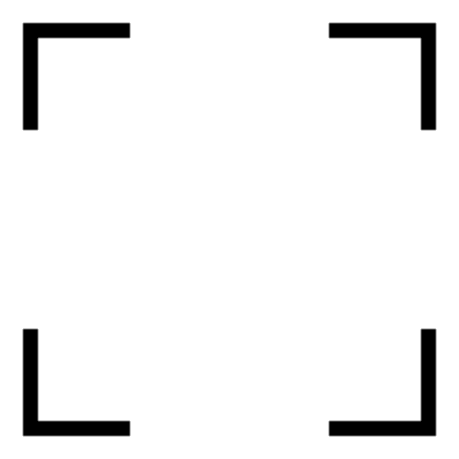 Проверочный лист (список контрольных вопросов), используемый на территории городского округа Зарайск Московской области при проведении контрольных (надзорных) мероприятий в рамках муниципального контроля в сфере благоустройства на территории городского округа Зарайск Московской области    Перечень  вопросов,  отражающих содержание обязательных требований, ответы  на которые свидетельствуют о соблюдении или несоблюдении юридическим  лицом,  индивидуальным  предпринимателем (далее – контролируемое лицо) обязательных требований, составляющих предмет контрольного (надзорного) мероприятия:_________________________________________________________________________________________________________________________(подпись)                                                                                            (инициалы, фамилия, должность должностного лица, проводящего контрольное (надзорное) мероприятие)        _________20____г_______________________________________________________________________________________________________________(подпись)                                                                                             (инициалы, фамилия, должность уполномоченного должностного лица проверяемого лица)        _________20____г.Наименование органа государственного контроля (надзора)Вид государственного контроля (надзора)Муниципальный контроль в сфере благоустройства на территории городского округа Зарайск Московской областиНаименование контрольного (надзорного) мероприятияДолжность, ФИО должностного лица, проводящего контрольное (надзорное) мероприятие и заполняющего проверочный листКонтролируемое лицо (наименование и адрес юридического лица, фамилия, имя, отчество (при наличии) индивидуального предпринимателя), в отношении которого производится контрольное (надзорное) мероприятиеМесто проведения контрольного (надзорного) мероприятияРеквизиты решения о проведении контрольного (надзорного) мероприятия Учетный номер контрольного (надзорного) мероприятия и дата присвоения учетного номера в едином реестре контрольных (надзорных) мероприятий№ п/пРеквизиты нормативных правовых актов с указанием структурных единиц этих актовСписок контрольных вопросов, отражающих содержание обязательных требований, ответы на которые свидетельствуют о соблюдении или несоблюдении контролируемым лицом обязательных требованийОтветы на контрольные вопросыОтветы на контрольные вопросыОтветы на контрольные вопросыПримечание№ п/пРеквизиты нормативных правовых актов с указанием структурных единиц этих актовСписок контрольных вопросов, отражающих содержание обязательных требований, ответы на которые свидетельствуют о соблюдении или несоблюдении контролируемым лицом обязательных требованийданетнеприменимоПримечание1     234567 ч.1 ст. 15 Правил благоустройства на территории городского округа Зарайск Московской области, утвержденных Советом депутатов городского округа Зарайск Московской области от 28 марта 2019г. № 38/12 (Далее-Правила благоустройства)Обязательный перечень элементов благоустройства на контейнерной площадке в наличии? ч.2 ст. 15 Правил благоустройства Покрытие площадки проверено и соответствует требованиям ч.15 ст. 12 Правил благоустройства Осветительное оборудование размещено на высоте не менее 2.5 м ч.2  ст.52 Правил благоустройства На территории производственного назначения присутствует железобетонное, бетонное, асфальтобетонное или щебеночное покрытие, озеленение, скамьи, урны и контейнеры, осветительное оборудование, носители информационного оформления организации? ч.1 ст. 42 Правил благоустройства Проверены подъездные пути, в наличии твердое покрытие ч.1 ст. 42 Правил благоустройства Проверены подъездные дороги, соответствуют требованиям ч.2 ст. 42 Правил благоустройства Оборудование для приготовления бетонных и растворных смесей исправно, не допускаются возможности пролива бетонной смеси или раствора? ч.9 ст. 42 Правил благоустройства Работы по засыпке траншей и котлованов производятся в сроки, установленные выданными документами? ч.10 ст. 42 Правил благоустройства При производстве работ не повреждены существующие сооружения, зеленые насаждения и элементы благоустройства?ч.10 ст. 42 Правил благоустройства На объекте отсутствует приготовление раствора и бетона непосредственно на проезжей части улиц, не производится откачка воды из колодцев  непосредственно на тротуары и проезжую часть улиц? ч.4 ст. 42 Правил благоустройства На объекте отсутствует на проезжей части и тротуарах, газонах земля и строительные материалы после окончания работ? ч.3 ст. 42 Правил благоустройства Складирование производится в установленных местах, отведенных для этих целейп. «г» ч.10 ст. 42 Правил благоустройства Ограждение установлено в установленных границах ч.1 ст. 52 Правил благоустройства Отсутствуют следы от выезда автотранспорта со строительных площадок,  мест производства аварийных, ремонтных и иных видов работп. «е»  ч.10 ст. 42 Правил благоустройства Отсутствуют следы от выезда автотранспорта со строительных площадок,  мест производства аварийных, ремонтных и иных видов работ ч.12 ст. 42 Правил благоустройства В наличии ограждения места производства земляных, ремонтных, аварийно-восстановительных и иных видов работ соответствующее требованиям, аварийное освещение, указатели, бункеры? ч.5 ст. 42 Правил благоустройства Проверено отсутствие нарушения сроков подлежащих сносу строений ч.11 ст. 42 Правил благоустройства Отсутствует складирование скола асфальта на газонах и участках с зелеными насаждениями ч.1  ст. 43 Правил благоустройства Ограждения строительных площадок имеет внешний вид, соответствующий установленным требованиям, в том числе архитектурно-художественным требованиям,  очищены от грязи, промыты, не имеет проемов, не предусмотренных проектом, поврежденных участков, отклонений от вертикали, посторонних наклеек, объявлений и надписей? ч.1 ст. 43 Правил благоустройства  По периметру ограждения строительной площадки установлено освещение ч.2 ст. 43 Правил благоустройства Отсутствует уничтожение древесно- кустарниковой растительности ч.2  ст.43 Правил благоустройства Деревья, не подлежащие вырубке, огорожены щитами. ч.7 ст. 44 Правил благоустройства Оборудование, установленное на площадке, соответствует государственным стандартам, требованиям безопасности, имеет соответствующие подтверждающие документы (акты (копии) добровольной сертификации (декларирования) и/или лабораторных испытаний и др.), а также маркировку и эксплуатационную документацию? ч.7 ст. 44 Правил благоустройства Покрытие на площадке соответствует государственным стандартам, требованиям безопасности, имеет соответствующие подтверждающие документы (акты (копии) добровольной сертификации (декларирования) и/или лабораторных испытаний и др.), а также маркировку и эксплуатационную документацию? ч.15 ст. 44 Правил благоустройства На площадке и прилегающей к площадке территории отсутствуют загрязнения, посторонние предметы, о которые можно споткнуться и/или получить травму ч.13 ст. 44 Правил благоустройства Дорожки, ограждения и калитки, скамейки, урны  окрашены и находятся в исправном состоянии? ч.13 ст. 44 Правил благоустройстваУрны очищены ч.14 ст. 44 Правил благоустройстваСредства наружного освещения исправны, осветительная арматура и/или опора освещения не имеют механических повреждений и ржавчины, плафоны чистые и не имеют трещин и сколов ч.3 ст. 59 Правил благоустройства Снег и наледь на детской игровой площадке, вокруг неё и подходах к ней отсутствуют ч.1 ст.12 Правил благоустройства Установлен и подключен программно-технический комплекс видеонаблюдения? ч.3 ст. 12 Правил благоустройства Расстояние от ДИП дошкольного возраста до окон жилых домов и общественных зданий составляет не менее 10 м? ч.3 ст. 12 Правил благоустройства Расстояние от ДИП младшего и среднего школьного возраста до окон жилых домов и общественных зданий составляет не менее 20 м ч.3  ст. 12 Правил благоустройства Расстояние от комплексных ДИП до окон жилых домов и общественных зданий  составляет не менее 40 м ч.3 ст. 12 Правил благоустройстваРасстояние от границ спортивно-игровых комплексов до окон жилых домов и общественных зданий составляет не менее 100 мч.20 ст. 12 Правил благоустройства Расстояние от ДИП до контейнерных площадок составляет не менее 15 м ч.20 ст. 12 Правил благоустройства Расстояние от ДИП до разворотных площадок на конечных остановках маршрутов пассажирского транспорта составляет не менее 50 м ч.19  ст. 12 Правил благоустройства Площадки отгорожены от транзитного пешеходного движения, проездов, разворотных площадок, гостевых стоянок, контейнерных площадок, мест, предназначенных для размещения транспортных средств?ч.9 ст. 12 Правил благоустройства Отсутствуют на территории площадки выступающие корни или нависающие низких веток, остатки старого, срезанного оборудования (стойки, фундаменты), находящиеся над поверхностью земли, не заглубленные в землю металлических перемычек (как правило, у турников и качелей) ч.10 ст. 12 Правил благоустройстваВ наличии на детской площадке элементы обязательного перечня элементов благоустройства? ч.11 ст. 12 Правил благоустройства На детской площадке установлено надлежащее покрытие ч.12 ст. 12 Правил благоустройства Сопряжение поверхностей осуществлено при помощи садовых бортовых камней со скошенными или закругленными краями ч.13 ст. 12 Правил благоустройства Озеленение детских площадок соответствует правилам благоустройства? ч.16 ст. 12 Правил благоустройства Стенд с правилами поведения на площадке и пользования спортивно-игровым оборудованием в наличии ч.15  ст. 12 Правил благоустройства  Осветительное оборудование размещено на высоте не менее 2,5 м ч.15 ст. 12 Правил благоустройстваОсветительное оборудование должно функционировать в режиме освещения территории, на которой расположена площадка. ч.16 ст. 12 Правил благоустройства Стенд (таблички), содержащие правила и возрастные требования при  пользовании оборудованием, номера телефонов службы спасения, скорой помощи, службы эксплуатации для сообщения о неисправности и поломке оборудования информация о запрете выгула домашних животных на площадке, о лице, эксплуатирующем оборудование площадки в наличии ч.17 ст. 12 Правил благоустройства Входы, выходы, эвакуационные пути, проходы, предназначенные для работников службы спасения, скорой помощи, службы эксплуатации  доступны, открыты и свободны от препятствий? ч.21 ст. 12 Правил благоустройства Размер частиц песка составляет 0,2-2 миллиметра ч.21 ст. 12 Правил благоустройстваРазмеры зон приземления, зон безопасности и покрытие площадки должны соответствовать указанным параметрам производителя оборудования в прилагаемой к оборудованию документации, а при их отсутствии - должны соответствовать государственным стандартам и требованиям, установленным органом местного самоуправления? ч.23 ст. 12 Правил благоустройства Ветви или листва деревьев находятся не ниже 2,5 м над покрытием и оборудованием площадки ч.23 ст. 12 Правил благоустройстваТрава окошена, высота менее 20 см ч.22 ст. 12 Правил благоустройства При ограждении площадок зелеными насаждениями, а также при их озеленении не допускается применение растений с колючками и ядовитыми плодами ч.23 ст. 12 Правил благоустройства Кустарник, используемый для ограждения площадок, должен исключать возможность получения травмы в случае падения на него во время игры. ч.24 ст. 12 Правил благоустройстваКонструкции оборудования площадок не приводит к скоплению воды на поверхности,  обеспечивает свободный сток воды и просыхание, доступ взрослых для оказания помощи детям внутри оборудования свободный? ч.25 ст. 12 Правил благоустройстваКонструкция оборудования обеспечивает прочность, устойчивость и жесткость,  качество узловых соединений и устойчивость конструкций надежные (при покачивании конструкции)?ч.26 ст. 12 Правил благоустройства Элементы оборудования из металла защищены  от коррозии или изготовлены из коррозионно-стойких материалов, металлические материалы, образующие окислы, шелушащиеся или отслаивающиеся, защищены нетоксичным покрытием? ч.26 ст. 12 Правил благоустройстваКоррозия металлических конструкций элементов оборудования отсутствует ч.26 ст. 12 Правил благоустройстваВыступающие концы болтовых соединений защищены способом, исключающим травмирование. ч.26 ст. 12 Правил благоустройства Сварные швы гладкие ч.28 ст. 12 Правил благоустройства Элементы оборудования из древесины не имеют на поверхности дефектов обработки (заусенцев, отщепов, сколов и т.п.), отсутствует гниение основания деревянных опор и стоек?ч.26  ст. 12 Правил благоустройстваВыступающие элементы оборудования с острыми концами, кромками, шероховатые поверхности отсутствуют,  углы и края доступной для детей части оборудования закруглены? ч.30 ст. 12 Правил благоустройства Крепление элементов исключает возможность их демонтажа без применения инструментов ч.31 ст. 12 Правил благоустройства Все детали оборудования в наличии,  механические повреждения (дефектов/неисправностей) элементов оборудования отсутствуют, подвижные части оборудования не изношены или изношены незначительно? ч.31 ст. 12 Правил благоустройства Крепления подвесных элементов оборудования надежно зафиксированы. ч.31 ст. 12  Правил благоустройства Элементы оборудования (комплектующие), подлежащие периодическому обслуживанию или замене, защищены от несанкционированного доступа. ч.32 ст. 12 Правил благоустройства Отсутствуют выступающие части фундаментов,  арматуры и элементов крепления?п. «а» ч.32  ст.12 Правил благоустройства Элементы фундамента  располагаются на глубине не менее 400 мм от поверхности покрытия игровой площадкип. «б»  ч.32 ст. 12 Правил благоустройства Глубина от поверхности покрытия игровой площадки до верха фундамента конической формы составляет не менее 200 ммп. «в»  ч.32  ст. 12 Правил благоустройства Острые кромки фундамента закруглены, радиус закругления более 20 мм?п. «г» ч.32 ст. 12 Правил благоустройстваКонцы элементов, выступающих из фундамента (например, анкерных болтов),  располагаются на глубине не менее 400 мм от уровня поверхности покрытия игровой площадки ч.33 ст. 12 Правил благоустройства Закрытое оборудование имеет не менее двух открытых доступов, не зависящих друг от друга, открытые доступы на закрытых оборудованиях расположенных на разных концах оборудования ч.33 ст. 12 Правил благоустройства Конструкция доступов исключает возможность их блокирования и при необходимости, обеспечивает оказание помощи взрослыми детям без каких-либо дополнительных средств? ч.33 ст. 12 Правил благоустройства Размеры открытых доступов не менее 500х500 мм. ч.34 ст. 12 Правил благоустройства Размеры элемента (диаметр сечения) оборудования, позволяющего ребенку ухватиться, не менее 16 мм и не более 45 мм в любом направлении, ширина  элемента оборудования, позволяющего ребенку ухватиться, не более 60 миллиметров? ч.35 ст. 12 Правил благоустройства Подвижные элементы оборудования не образовывают сдавливающих или режущих поверхностей  и не создают возможность застреваний тела, частей тела или одежды ребенка, неподвижные элементы оборудования не образовывают сдавливающих или режущих поверхностей и не создают возможность застреваний тела, частей тела или одежды ребенка? ч.36 ст. 12 Правил благоустройства На площадке установлено ударопоглощающее покрытие, перила на оборудовании детской площадки в наличии? ч.37 ст. 12 Правил благоустройстваПесок в песочнице  соответствует санитарно- эпидемиологическим требованиям.ч.1 ст. 13 Правил благоустройства Размещение площадок для отдыха соответствует требованиям Правил благоустройства?ч.1 ст. 13 Правил благоустройства Площадка отдыха обустроена приспособления для беспрепятственного доступа к ним и использования их инвалидами и другими маломобильными группами населения.ч.2 ст. 13 Правил благоустройства В наличии на площадке отдыха элементы обязательного перечня элементов благоустройства? ч.3 ст.13 Правил благоустройства Покрытие площадки отдыха составляет плиточное мощение ч.3 ст. 13 Правил благоустройства В зоне детских игр отсутствуют твёрдые виды покрытия. ч.4 ст. 13 Правил благоустройства Площадка-лужайка окружена группами деревьев и кустарников, покрытие на площадке-лужайке является устойчивым к вытаптыванию, отсутствуют растения с ядовитыми плодами? ч.1 ст. 14 Правил благоустройства Спортивная площадка обустроена приспособления для беспрепятственного доступа к ним и использования их инвалидами и другими маломобильными группами населения.  ч.1 ст. 14  Правил благоустройства Надлежащее расстояние от границы спортивной площадки  до окон жилых домов ч.1 ст. 14 Правил благоустройства Площадь комплексной физкультурно-спортивные площадки для детей дошкольного возраста (на 75 детей) не менее 150 кв.м ч.1 ст.14 Правил благоустройства Площадь комплексных физкультурно-спортивных площадок для детей школьного возраста (100 детей)  не менее 250 кв.м. ч.2 ст. 14 Правил благоустройстваВ наличии на спортивной площадке элементы обязательного перечня элементов благоустройства? ч.3 ст. 14 Правил благоустройства Озеленение размещено по периметру спортивной площадки, быстрорастущие деревья высажены на расстоянии от края площадки не менее 2 м, для озеленения спортивной площадки не применяются деревья и кустарники, имеющие блестящие листья, дающие большое количество летящих семян, обильно плодоносящих и рано сбрасывающих листву? ч.4 ст. 14 Правил благоустройства Спортивная площадка оборудована сетчатым ограждением высотой 2,5- 3 м, а в местах примыкания спортивных площадок друг к другу - высотой не менее 1,2 м? ч.2 ст. 45  Правил благоустройства Отсутствуют признаки сжигания автомобильных покрышек и их комплектующих? ч.2  ст. 45 Правил благоустройства Отсутствует сброс автомобильных покрышек и их комплектующих в контейнеры, бункеры, на контейнерные площадки и вне установленных для этих целей мест? ч.3 ст. 45 Правил благоустройстваТерритория гаражных кооперативов, стоянок, станций технического обслуживания, автомобильных моек  обустроена пешеходными дорожками, твердыми видами покрытия, урнами и контейнерами, осветительным оборудованием, информационными указателями? ч.3 ст. 45 Правил благоустройства Обеспечена возможность беспрепятственного доступа в гаражный кооператив, на стоянку, станцию технического обслуживания, автомобильную мойку  инвалидам и другим маломобильным группам населения? ч.4 ст. 45 Правил благоустройства Кровля гаражей, стоянок, станций технического обслуживания, автомобильных моек содержится в чистоте ч.5 ст.45 Правил благоустройстваЛивневые системы водоотведения, расположенные на территории стоянки,  станции технического обслуживания, автомобильной мойки  содержатся в чистоте ч.6 ст. 45 Правил благоустройства Площадка для сбора отработанных масел и иных технических жидкостей на территории стоянки имеет твердое покрытие и навес ч.6 ст. 45 Правил благоустройстваПлощадка для сбора автомобильных покрышек на территории стоянки имеет твердое покрытие и навесч.6 ст. 45 Правил благоустройстваПлощадка для сбора металлического лома на территории стоянки имеет твердое покрытие и навес ч.6 ст. 45 Правил благоустройства Площадка для сбора отработанных масел и иных технических жидкостей на территории станции технического обслуживания имеет твердое покрытие и навесч.6  ст. 45 Правил благоустройстваПлощадка для сбора автомобильных покрышек на территории станции технического обслуживания имеет твердое покрытие и навес ч.6 ст. 45 Правил благоустройства Площадка для сбора металлического лома на территории станции технического обслуживания имеет твердое покрытие и навесч.6  ст. 45 Правил благоустройства Площадка для сбора отработанных масел и иных технических жидкостей на территории автомобильной  мойки имеет твердое покрытие и навес ч.6  ст. 45 Правил благоустройства Площадка для сбора автомобильных покрышек на территории автомобильной  мойки имеет твердое покрытие и навес ч.6 ст. 45 Правил благоустройства Площадка для сбора металлического лома на территории автомобильной  мойки имеет твердое покрытие и навес ч.6 ст. 45 Правил благоустройства Площадка для сбора металлического лома на территории автомобильной  мойки имеет твердое покрытие и навес ч.3 ст.45 Правил благоустройства На площадке автостоянки в наличии элементы обязательного перечня элементов благоустройства? ч.3 ст.18 Правил благоустройстваСопряжение покрытия площадки с проездом выполнено в одном уровне без укладки бортового камня. ч.1 ст.46 Правил благоустройства Светильники наружного освещения, сети и их конструктивные элементы в исправном состоянии ч.2 ст. 46 Правил благоустройства Металлические опоры, кронштейны и другие элементы устройств наружного освещения содержатся в чистоте, не имеют очагов коррозии, окрашены ч.2 ст. 46 Правил благоустройства Опоры сетей наружного освещения не имеют отклонение от вертикали более 5 градусов ч.3 ст. 46 Правил благоустройства Отсутствуют поврежденные элементы сетей, влияющие на их работу или электробезопасность ч.3 ст. 46 Правил благоустройства Поврежденные элементы сетей, не влияющие на их работу или электробезопасность, отремонтированы в течение 10 дней с момента повреждения ч.3 ст. 46 Правил благоустройстваБездействующие элементы сетей (в том числе временные) отсутствуютч.4 ст. 46 Правил благоустройства Количество неработающих светильников не превышает 10% от их общего числа ч.4 ст. 46 Правил благоустройства Количество неработающих светильников в подземных пешеходных переходах не превышает 5% от их общего числач.5 ст. 46 Правил благоустройства Срок восстановления горения светильниковч.6 ст. 46 Правил благоустройства Отсутствуют сбитые опоры освещения, оставшиеся после замены опоры? ч.1 ст. 47 Правил благоустройства Средства размещения информации, рекламные конструкции чистые и окрашенные? ч.1 ст. 47 Правил благоустройства Прилегающая территория к средствам размещения информации, рекламным конструкциям  не загрязнена? ч.1 ст. 47 Правил благоустройстваОтсутствуют неисправные элементы освещения средств размещения информации, рекламных конструкций? ч.1 ст.47 Правил благоустройства Техническое состояние средства размещения информации, рекламных конструкций соответствует требованиям документов, необходимым для установки средства размещения информации в соответствии с порядком, определяемым ОМСУ муниципальных образований ч.2 ст. 47 Правил благоустройства Размещение средств размещения информации, рекламных конструкций не мешает текущей эксплуатации зданий и сооружений ч.1 ст.48 Правил благоустройстваОграждение (забор) не  отклонено по вертикали ч.1 ст. 48 Правил благоустройства Ограждение (забор) не содержит элементов разрушения общей площадь разрушения больше двадцати процентов от общей площади элемента ч.2 ст. 48 Правил благоустройства Ограждение содержится в чистоте и порядке, без повреждений, окрашено?п. «а»  ч.1 ст. 49 Правил благоустройства Фасад не содержит местных разрушений облицовки, штукатурки,  местных разрушений фактурного и окрасочного слоя, трещин в штукатурке, отсутствуют выкрашивание раствора из швов облицовки, кирпичной и мелкоблочной кладки,  разрушение герметизирующих заделок стыков полносборного здания, мокрые и ржавые пятна, потеки и высолы, общее загрязнение поверхности?п. «а»  ч.1 ст. 49 Правил благоустройства Отсутствуют повреждение или износ металлических покрытий на выступающих частях стен?п. «а»  ч.1 ст. 49 Правил благоустройстваОтсутствует разрушение водосточных труб, парапетов?п. «б»  ч.1 ст. 49 Правил благоустройства Цветовое решение фасада соответствует паспорту?п. «б»  ч.1 ст. 49 Правил благоустройства Информационные таблички, памятные доски на фасаде в исправном состоянии, чистоте?п. «в»  ч.1 ст. 49  Правил благоустройства Вход, цоколь, витрины чистые и исправные?п. «г»  ч.1  ст. 49  Правил благоустройства Домовые знаки и их освещение чистые, исправные?п. «е»  ч.1  ст. 49  Правил благоустройства Закрепленные к стене стальные элементы и детали крепления без коррозии и окрашены?п.  «ж»  ч.1  ст. 49  Правил благоустройстваМостики для перехода через коммуникации исправны, чистые?п. «з» ч.1  ст. 49  Правил благоустройства Козырьки подъездов, а также кровля без загрязнений, без древесно-кустарниковой и сорной растительности? ч.2 ст. 49  Правил благоустройства Малые архитектурные формы чистые, окрашенные? ч.2  ст. 49  Правил благоустройства Ограды ворота жилых и промышленных зданий, фонари уличного освещения, опоры, трансформаторные будки окрашены, не требуют ремонта?п. «а»  ч.4 ст. 49  Правил благоустройства Уборка туалетных кабин, туалетов произведена, в надлежащем состояниип. «б»  ч.4 ст. 49  Правил благоустройства Некапитальное строение окрашено ч.5 ст. 49  Правил благоустройства Водные устройства окрашены, не загрязнены?п. «и»  ч.1 ст. 49  Правил благоустройстваПроведены охранные мероприятия перед сбросом снега?п. «и»  ч.1 ст. 49  Правил благоустройства Сброшенный с кровель зданий снег (наледь) убран, отсутствует?п. «к»  ч.1 ст. 49  Правил благоустройства При сбрасывании снега с крыш приняты меры, обеспечивающие полную сохранность деревьев, кустарников, воздушных линий уличного электроосвещения, растяжек, средств размещения информации, светофорных объектов, дорожных знаков, линий связи и т.п.?п. «г»  ч.1 ст. 49  Правил благоустройстваНомерные, указательные и домовые знаки освещаются в темное время суток?п. «д»  ч.1  ст. 49  Правил благоустройства Вход в объект капитального строительства оборудован площадкой с твердыми видами покрытия, скамьями и различными видами озеленения?п. «а»  ч.13  ст. 5  Правил благоустройства Архитектурные детали перед окраской восстановлены?п. « и» ч.13 ст. 5  Правил благоустройстваБалконы не загромождены?п. «к»  ч.13 ст. 5  Правил благоустройства Объекты, ставящие под угрозу обеспечение безопасности в случае их падения, отсутствуют? ч.1 ст. 50 Правил благоустройства Зеленые насаждения, расположенные на земельных участках, находящихся в их собственности, владении или пользовании и прилегающей территории, находятся в удовлетворительном состоянии, подсев газонных трав на газонах производится по мере необходимости., полив газонов, цветников производится?ч.2 ст. 50  Правил благоустройства Высота газона менее 20 см?ч.2  ст. 50 Правил благоустройства Окошенная трава отсутствует?ч.4  ст. 50  Правил благоустройстваПогибшие и потерявшие декоративность цветы в цветниках и вазонах отсутствуют? ч.4 ст. 50 Правил благоустройстваЧасти  деревьев после вырубки отсутствуют?ч.9  ст. 55  Правил благоустройства Упавшие деревья убраны с проезжей части дорог, тротуаров, от тонконесущих проводов, фасадов жилых и производственных зданий?ч.9  ст. 55  Правил благоустройства Усохшие, поврежденные, представляющие угрозу для безопасности деревья, пни, оставшиеся от спиленных деревьев , удалены? ч.9 ст. 55  Правил благоустройства Ветви деревьев не касаются тонконесущих проводов, не закрывают указатели улиц и номерные знаки домов?Приложение №1  Правил благоустройства  На участке с зелеными насаждениями отсутствуют транспортные средстваПриложение №1 Правил благоустройства Сломанные деревья, кустарники, их ветви отсутствуют? ч.10 ст. 55 Правил благоустройстваНа участке с зелеными насаждениями  разведение костра отсутствует?п. «е»  ч.4 ст. 41  Правил благоустройства На газонах, цветниках отсутствуют загрязнения?п. « ж» ч.4  ст. 41  Правил благоустройства На территории с зелеными насаждениями ремонт или мойка транспортного средства не проводится?п. «ж»  ч.4 ст. 41  Правил благоустройства На территории с зелеными насаждениями отсутствуют гаражи  или иные укрытия для автотранспорта?п. «з»  ч.4 ст. 41  Правил благоустройства Отсутствует огород, устроенный самовольно?п. «и»  ч.4 ст. 41  Правил благоустройства Выпас скота не производится?п. «к» ч.4 ст. 41  Правил благоустройства Добыча из деревьев сока, смолы не производится, надрезы, надписи, объявления , номерные  знаки, всякого рода указатели, провода, крючки и гвозди для подвешивания гамаков, качелей, веревок , прикрепления средств размещения информации и  другие механические повреждения отсутствуют?п. «и»  ч.4  ст. 41  Правил благоустройства Добыча растительной земли, песка у корней деревьев, кустарников не проводится?п. « м»  ч.4 ст. 41  Правил благоустройства Сжигание листвы, травы, частей деревьев и кустарников не проводится? ч.5 ст. 41  Правил благоустройства Выжигание сухой травы не проводится ч.1 ст. 51 Правил благоустройства Наружные инженерные коммуникации и централизованные ливневые системы водоотведения находятся в исправном состоянии? ч.1  ст. 51  Правил благоустройства Проверено содержание прилегающей к наружным инженерным коммуникациям и к централизованным ливневым системам водоотведения территории ч.2  ст. 51  Правил благоустройства Повреждения наземных частей смотровых и дождеприемных колодцев отсутствуют ч.3 ст. 51  Правил благоустройства Повреждения линий теплотрасс отсутствуют ч.3 ст. 51  Правил благоустройства Повреждения линий газопроводов отсутствуют ч.3 ст. 51  Правил благоустройства Повреждения линий топливопроводов отсутствуютч.3 ст. 51  Правил благоустройства Повреждения линий водопроводов отсутствуют ч.3 ст. 51  Правил благоустройстваПовреждения линий электропередачи и их изоляции отсутствуют ч.3 ст.51  Правил благоустройства Повреждения  иных наземных частей линейных сооружений и коммуникаций отсутствуют ч.3  ст. 51  Правил благоустройстваОграждения, люки смотровых и дождеприемных колодцев,  наружная изоляция наземных линий теплосети, газо-, топливо- и водопроводов и иных наземных частей линейных сооружений и коммуникаций окрашена, не загрязнена, не требует ремонта? ч.6 ст. 51  Правил благоустройстваЛюк колодца на магистралях  водопровода, канализации, теплотрасс закрыт?п. «в»  ч.6 ст. 51  Правил благоустройства Над уличными,  дворовыми сетями постройки постоянного и временного характера отсутствуют?п. « в» ч.6 ст. 51  Правил благоустройстваТрассы инженерных коммуникаций строительными материалами и отходами не завалены?п. «г»  ч.6 ст. 51  Правил благоустройства Крышка целая, плотно закрывает колодецп. «е»  ч.6 ст. 51  Правил благоустройства Поверхностные воды не сливаются в систему канализации п. «ж»  ч.6  ст. 51  Правил благоустройстваПожарный гидрант эксплуатируется надлежащим образомп. « з» ч.6  ст. 51  Правил благоустройстваЗабор воды от уличных колонок производится с помощью шлангов?п. «и»  ч.6  ст.51  Правил благоустройства Колонка не разобрана? ч.1  ст. 16  Правил благоустройстваПлощадка размещена на территориях, свободных от зеленых насаждений,  за пределами первого и второго поясов зон санитарной охраны источников питьевого водоснабжения?ч.2  ст. 16  Правил благоустройства Расстояние от окон жилых домов и общественных зданий до границ площадки  не менее 25м, от участков детских учреждений, школ, детских, спортивных площадок, площадок отдыха до границ площадки  не менее 40м? ч.3 ст. 16  Правил благоустройства На территории площадки для выгула животных в наличии элементы из перечня элементов благоустройства? ч.4 ст. 16  Правил благоустройства Поверхность площадки для выгула животных выровнена, обеспечивает хороший дренаж, не травмирует конечности животных ч.5 ст. 16  Правил благоустройстваВысота ограждения площадки для выгула животных не менее 2 м ч.5 ст.16 Правил благоустройства Расстояние между элементами и секциями ограждения, его нижним краем и землей не позволяет животному покинуть площадку для выгула животных или причинить себе травму. ч.6 ст. 16  Правил благоустройства Информационный стенд  установленч.1  ст. 34 Правил благоустройстваВодосливные трубы на водных устройствах установлены  ч.2 ст. 34  Правил благоустройства Твердое покрытие в месте размещения питьевого фонтанчика и при подходе к нему имеется ч.2  ст. 34  Правил благоустройства Высота водного устройства  для взрослых  составляет не более 90 см, не более 70 см для детей? ч.2  ст. 35 Правил благоустройства Приспособления для беспрепятственного доступа к зонам отдыха и использования их инвалидами и другими маломобильными группами населения установлены ч.2  ст. 35  Правил благоустройстваВ зоне отдыха установлены и подключены программно-технические комплексы видеонаблюдения, в соответствии с требованиями, установленными уполномоченным органом? ч.3  ст. 35  Правил благоустройства Медпункт соответствует требованиям правил благоустройств? ч.4  ст. 35  Правил благоустройства На территории зоны отдыха в наличии элементы обязательного перечня элементов благоустройства? ч.1  ст. 36  Правил благоустройства Приспособления для беспрепятственного доступа в парки и использования их инвалидами и другими маломобильными группами населения установлены ч.1  ст. 36  Правил благоустройства В парке установлены и подключены программно-технические комплексы видеонаблюдения, в соответствии с требованиями, установленными уполномоченным органом ч.4  ст. 36  Правил благоустройства На территории многофункционального парка в наличии элементы обязательного перечня элементов благоустройства? ч.9  ст. 36  Правил благоустройства На территории специализированного парка в наличии элементы обязательного перечня элементов благоустройства? ч.10  ст. 36  Правил благоустройства На территории парка жилого района в наличии элементы обязательного перечня элементов благоустройства?ч.10  ст. 37  Правил благоустройства В садах в наличии обязательный элементы перечня элементов благоустройства? ч.3 ст. 37  Правил благоустройства Приспособления для беспрепятственного доступа в сад и использования его инвалидами и другими маломобильными группами населения установлены ч.2  ст. 38  Правил благоустройстваНа бульварах и скверах в наличии элементы обязательного перечня элементов благоустройства? ч.2  ст. 38 Правил благоустройства Приспособления для беспрепятственного доступа на бульвары и в скверы и использования их инвалидами и другими маломобильными группами населения установлены ч.2  ст. 38  Правил благоустройства На бульваре и сквере установлены и подключены программно-технические комплексы видеонаблюдения?ч.2 ст. 17  Правил благоустройства Площадка для дрессировки собак размещена в соответствии с требованиями Правил благоустройства? ч.2 ст.17  Правил благоустройстваНа площадке для дрессировки собак установлены мягкие или газонные виды покрытия, ограждение, скамьи и урны (не менее 2-х на площадку), информационный стенд, осветительное оборудование, специальное тренировочное оборудование? ч.3 ст. 17 Правил благоустройства Поверхность площадки для дрессировки собак имеет ровную поверхность, соответствующую правилам благоустройства?ч.4  ст. 17  Правил благоустройства Высота ограждения площадки не менее 2 м ч.4 ст. 17  Правил благоустройства Расстояние между элементами и секциями ограждения, его нижним краем и землей не позволяет животному покинуть площадку или причинить себе травму. ч.5 ст. 17  Правил благоустройстваПлощадки для дрессировки собак оборудуются учебными, тренировочными, спортивными снарядами и сооружениями, навесом от дождя, утепленным бытовым помещением для хранения инвентаря, оборудования и отдыха инструкторов?Приложение №2  Правил благоустройства Содержание объекта производитсяп. «а»  ч.3  ст. 41  Правил благоустройства Содержание прилегающей к объекту территории производитсяп. «а»  ч.3  ст. 41  Правил благоустройства Зеленые насаждения в сохранностип. «б»  ч.3  ст. 41  Правил благоустройства Обеспечен квалифицированный уход за зелеными насаждениямип. «б»  ч.3  ст. 41  Правил благоустройства Обеспечен квалифицированный уход за дорожкамип. «б»  ч.3 ст. 41  Правил благоустройства Обеспечен квалифицированный уход за оборудованиемп. «б»  ч.3  ст. 41 Правил благоустройства Не допущено складирование на зеленые насаждения отходов, строительных материалов, изделий, конструкций?